O CURSO DE PÓS-GRADUAÇÃO EM GEOLOGIA DA UFBA TEM A SATISFAÇÃO EM CONVIDÁ-LO (A) PARA ADEFESA PÚBLICADISSERTAÇÃO DE MESTRADO“Análise geométrica e arquitetural em afloramento de coquinad da formação Morro do Chaves, Bacia de Sergipealagoas, e sua aplicação na caracterização de reservatórios”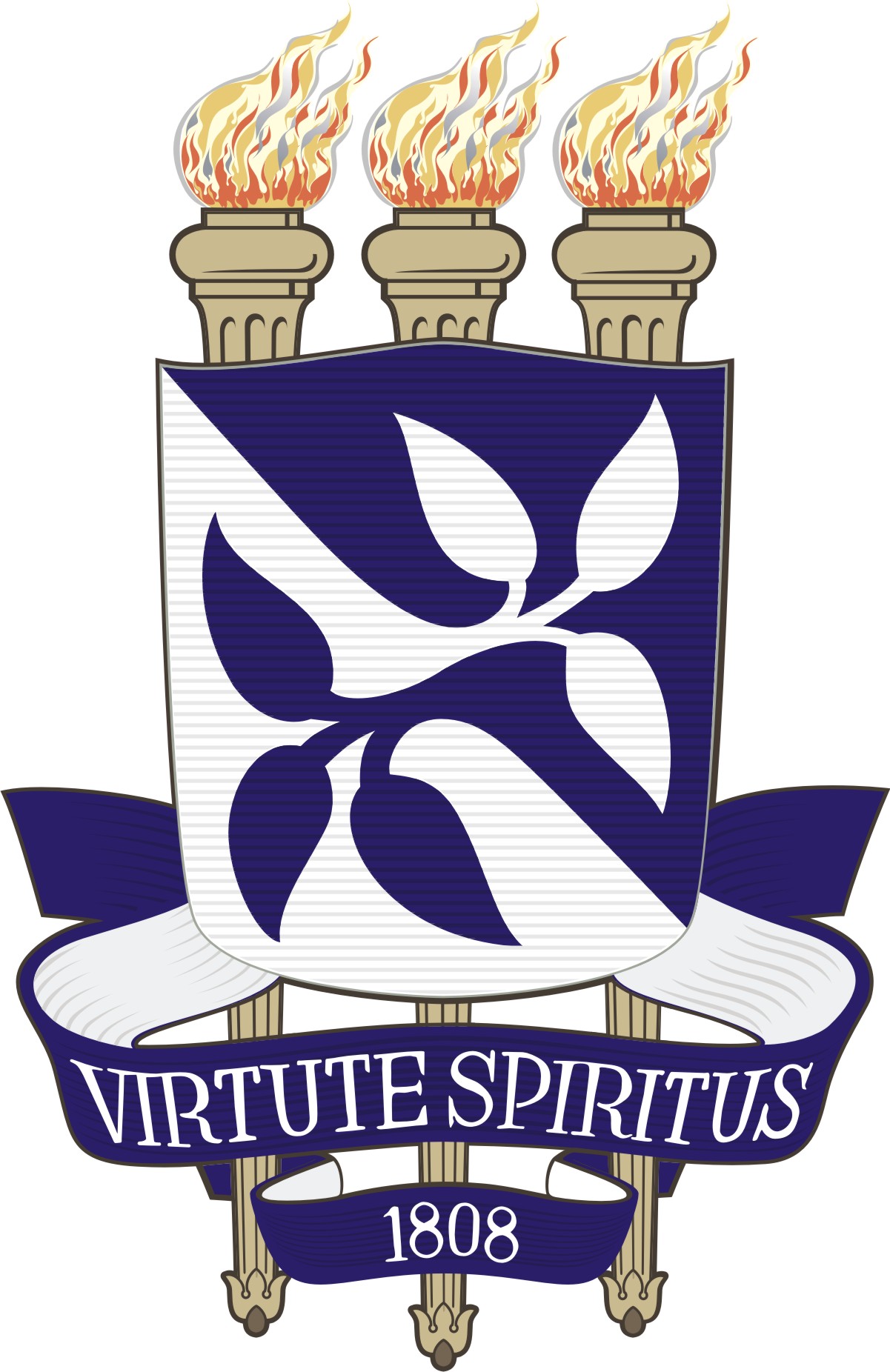 de autoria do discenteSamuel Alécio Silva Tavares FigueiredoBanca Examinadora: Dr. Michael Holz (Orientador - UFBA)Dr. Antonio Garcia (Membro externo - UFS)Dr. Claudio Borba (Membro externo - Petrobras)Local: Auditório BHorário: 14hData: 30 de julho de 2018Dr. José Ângelo Sebastião A. dos AnjosCoordenador da Pós-Graduação em Geologia da UFBA